Spotlight on Seasonings Piktochart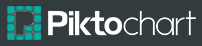 Culinary Arts 127 pointsAfter selecting an herb or spice discussed in class, you will prepare a Piktochart representing your selected herb/spice.  All of the questions listed below must be included in some way on your poster.  Questions to Answer:Where does the herb/spice come from?In what forms is this herb/spice most commonly used (whole, ground, dried, fresh, etc.)?How is the flavor of this herb/spice described?What does this herb/spice look like in its original form?In what cultures, cuisines, or geographical areas is this herb/spice most commonly found?What are the most common uses for this herb/spice?What are some recipe examples that use this herb/spice?How much does this herb/spice typically cost?  (If it is an herb, include dried and fresh prices, if available)Grading:       ** See rubric  on backside for point values and criteriaRequired components (see above)GraphicsOrganization and General appeal/attractivenessConventionsSources cited Spotlight on Seasonings PiktochartRubricSpotlight on Seasonings PiktochartRubricCATEGORYContent RequiredContent Required210Content____ x 2 points each___/16 pointsWhere does the herb/spice come from?In what forms is this herb/spice most commonly used?How is the flavor of this herb/spice described?What does this herb/spice look like in its original form?In what cultures, cuisines, or geographical areas is this herb/spice most commonly found?What are the most common uses for this herb/spice?What are some recipe examples that use this herb/spice?How much does this herb/spice typically cost?Where does the herb/spice come from?In what forms is this herb/spice most commonly used?How is the flavor of this herb/spice described?What does this herb/spice look like in its original form?In what cultures, cuisines, or geographical areas is this herb/spice most commonly found?What are the most common uses for this herb/spice?What are some recipe examples that use this herb/spice?How much does this herb/spice typically cost?Includes essential knowledge about the topic. Subject knowledge appears to be well establishedIncludes essential information about the topic but there are 1-2 factual errors.Content is minimal OR there are several factual errors.CATEGORYContent RequiredContent Required320-1Graphics________/3All graphics are related to the topic and make it easier to understand.All graphics are related to the topic and make it easier to understand.All graphics are related to the topic and most make it easier to understand.All graphics relate to the topic.Graphics do not relate to the topic.Attractiveness________/3
Makes excellent use of font, color, graphics, effects, etc. to enhance the presentation.Makes excellent use of font, color, graphics, effects, etc. to enhance the presentation.Makes good use of font, color, graphics, effects, etc. to enhance to presentation.Makes use of font, color, graphics, effects, etc. but occasionally these detract from the presentation content.Use of font, color, graphics, effects etc. but these often distract from the presentation content.Conventions________/3No misspellings or grammatical errors.No misspellings or grammatical errors.No misspellings and/or mechanical errors.One to two misspellings and/or grammatical errors.Three or more spelling or grammar errors.Sources Cited________/3Sources are correctly cited using MLA or APA formatSources are correctly cited using MLA or APA formatSources are cited but format is mixedSources are included but incorrect formatSources are not includedComments:___/27